Big IdeasMotion is described relative to a chosen coordinate system.Displacement-time, velocity-time, and accel-time graphs are connected in the representation of physical motion. When an object is at constant velocity, displacement-time is linear.When an object is at constant acceleration, displacement-time is quadratic (curved), and velocity-time is linear.Kinematic equations can take three of the suvat variables to solve for the remaining twoVector quantities can be combined to find resultant vectors or divided into their component partsX and Y motion are independent of each other for a two-dimensional projectileContent Objectives2 | MotionIB Physics Content Guide2.1 – VelocityI can describe the difference between distance and displacementI can describe the difference between distance and displacementI can calculate distance and displacement for 1D and 2D straight line motionI can calculate distance and displacement for 1D and 2D straight line motionI can describe the difference between speed and velocityI can describe the difference between speed and velocityI can compare the difference between a vector and scalar quantityI can compare the difference between a vector and scalar quantityI can solve problems using the mathematical definition of constant velocityI can solve problems using the mathematical definition of constant velocityI can plot constant velocity on a displacement vs time graphI can plot constant velocity on a displacement vs time graphI can calculate velocity from a displacement vs time graphI can calculate velocity from a displacement vs time graphI can describe the difference between speed and velocityI can describe the difference between speed and velocity2.2 – AccelerationI can define acceleration in terms of velocityI can define acceleration in terms of velocityI can graphically compare “average” and “instantaneous” velocityI can graphically compare “average” and “instantaneous” velocityI can calculate constant acceleration from a velocity vs time graphI can calculate constant acceleration from a velocity vs time graphI can calculate displacement from a velocity vs time graphI can calculate displacement from a velocity vs time graphI can use the kinematic equations to solve for an unknown variableI can use the kinematic equations to solve for an unknown variableI can describe when the kinematic equations are no longer validI can describe when the kinematic equations are no longer valid2.3 – Free FallI can identify the constant acceleration due to gravity neglecting air resistanceI can identify the constant acceleration due to gravity neglecting air resistanceI can interpret a free fall problem to identify hidden valuesI can interpret a free fall problem to identify hidden valuesI can use the kinematic equations to solve free fall problemsI can use the kinematic equations to solve free fall problemsI can experimentally determine the acceleration due to gravityI can experimentally determine the acceleration due to gravity2.4 – Graphing MotionI can describe an object’s motion by interpreting its displacement vs time and velocity vs time graphsI can describe an object’s motion by interpreting its displacement vs time and velocity vs time graphsI can create d vs t, v vs t, and a vs t graphs for an object in freefallI can create d vs t, v vs t, and a vs t graphs for an object in freefallI can create a velocity vs time graph when given a displacement vs time graphI can create a velocity vs time graph when given a displacement vs time graphI can create a displacement vs time graph when given a velocity vs time graphI can create a displacement vs time graph when given a velocity vs time graph2.5 – Horizontal ProjectilesI can add and subtract vectors to find a resultantI can add and subtract vectors to find a resultantI can calculate an angle from two components of a right triangleI can calculate an angle from two components of a right triangleI can calculate the x and y components of a vector given the magnitude and angleI can calculate the x and y components of a vector given the magnitude and angleI can identify hidden values for a horizontal projectile problemI can identify hidden values for a horizontal projectile problemI can use information about a horizontal projectile’s motion to calculate the initial velocityI can use information about a horizontal projectile’s motion to calculate the initial velocityI can use the x and y velocity components to calculate a projectile’s impact velocity and angleI can use the x and y velocity components to calculate a projectile’s impact velocity and angle2.6 – Projectiles at an AngleI can identify hidden values for a projectile launched at an angleI can identify hidden values for a projectile launched at an angleI can calculate the x and y components for an initial velocity at an angleI can calculate the x and y components for an initial velocity at an angleI can calculate max height for a projectile launched at angleI can calculate max height for a projectile launched at angleI can calculate distance traveled for a projectile launched at angleI can calculate distance traveled for a projectile launched at angleI can calculate total air time for a projectile launched at angleI can calculate total air time for a projectile launched at angle2 | MotionShelving GuideScalarVectorHow far (m)How fast (m s-1)Displacement vs TimeVelocity vs TimeAcceleration vs TimeMeaning of the GraphSlope:Slope:Area under the Curve:Slope:Area under the Curve:Constant DisplacementConstant Positive VelocityConstant Negative VelocityConstant Positive Acceleration(speeding up)Constant Negative Acceleration(slowing down)Variable SymbolUnitKinematic EquationssuvatDisplacementInitial VelocityFinal VelocityAccelerationTimeHorizontal ComponentAH =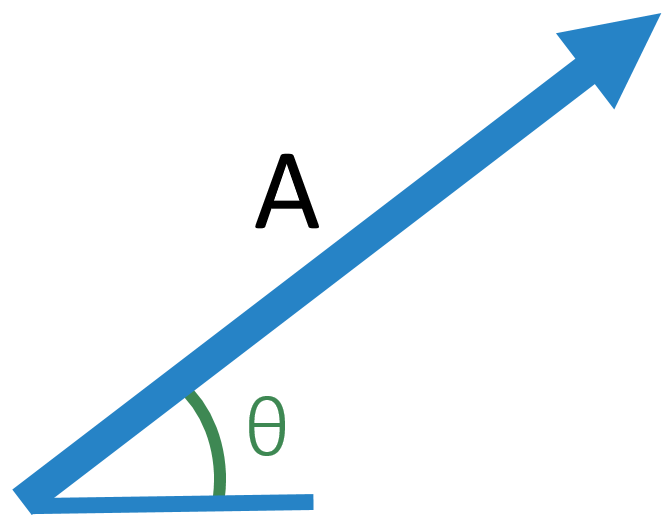 Vertical ComponentAV =Vertical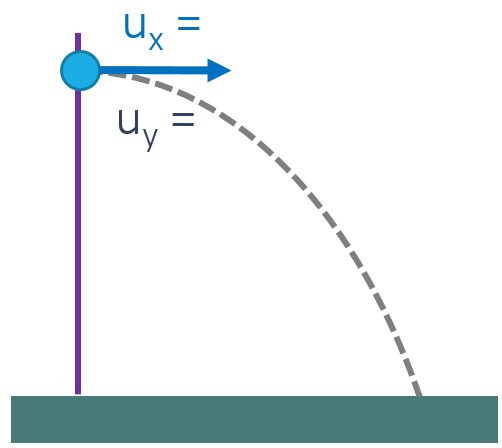 suvatVertical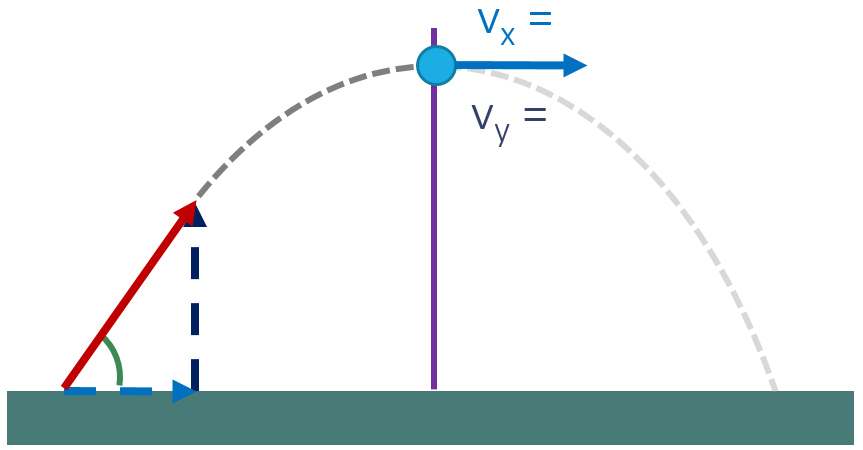 suvat